                 		COLÉGIO BATISTA DE SANTARÉM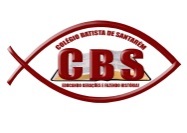 Av. Mendonça Furtado, 1779 – Santa Clara | Fone (93)3522-2931 – Santarém – PA.“O temor do Senhor é o princípio da sabedoria” (Prov. 9.10a)CONCURSO DE BOLSA 2022 – RESULTADO – 7º ANO EF*OBSERVAÇÃO: DE ACORDO COM O ITEM 3.2 DO EDITAL, FORAM CORRIGIDAS AS REDAÇÕES DOS CANDIDATOS, QUE ATINGIRAM A NOTA MINIMA DE 50% DA PROVA OBJETIVA.COLOCAÇÃONOME NOTA LÍNGUA PORTUGUESANOTA MATEMÁTICAREDAÇÃONOTA FINAL1ºPEDRO ANTHONY SOUSA DE OLIVEIRA 2,83,41,67,82ºELOA GERMANO MUNIZ VIEIRA 2,82,81,87,43ºLUCAS VINICIUS TAVARES ANJOS 2,62,41,96,94ºISAAC VIEL DE JESUS FEITOSA 32,21,36,55ºMARCELLO OLIVEIRA LOPES GOMES 2,231,26,46ºNICOLAS GABRIEL PINHO DOS SANTOS 22,41,96,37ºKETSIA HAPUQUE MEDEIROS REIS 2,621,66,28ºLUNA REBECA PIMENTEL BATISTA 2,621,66,29ºGUILHERME SOUSA DE OLIVEIRA  2,621,56,110ºLUIZ EDUARDO AIRES DIAS 2,81,61,66,010ºAMANDA SILVA 2,61,61,86,0